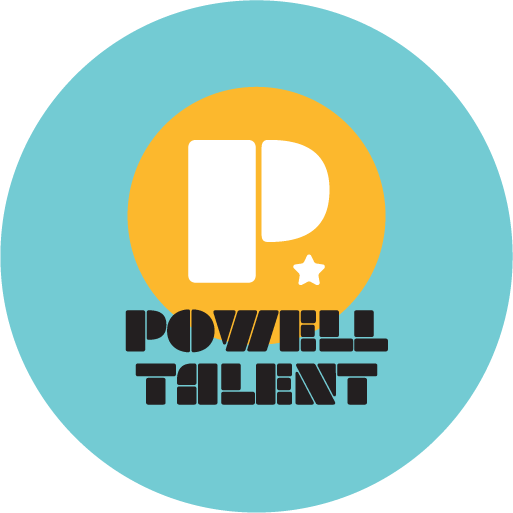 JESSICA CAVANAGHJessica Cavanagh is a voice actor, theatre artist, and writer composed of many different geekdoms smooshed into one lady-body. A voice actor with Funimation Entertainment (now Crunchyroll!!) for the past decade, Jess can be heard in over 100 titles but is most known for her roles in fan favorites My Hero Academia (as Deku’s sweet mama, Inko Midoriya!), Fairy Tail (Aquarius), Attack on Titan (Carla Jaeger...another fierce mama!), One Piece (Curly Dadan...also kind of a mama? Wait, are we seeing a trend here??), Steins;Gate (Moeka), Black Butler (Paula), and Black Clover (Puli Angel). She can also be heard in Code:Breaker (Rui Hachiogi), Rolling Girls (Kaguya Nayotaki) Concrete Revolutio (Michiko Tozaki), Karneval (Iva), Katana Maidens (Akane Origami), Barakamon (Ikiko) and a slew of others.As an ADR writer, she’s adapted hundreds of episodes of anime for an English-speaking audience. Some faves include Golden Kamuy, Recovery of an MMO Junkie, Sakura Quest, My Senpai is Annoying, Smile Down the Runway, Kageki Shoujo, Banished from the Hero’s Party..., and Duke of Death and his Maid. Her semi-autobiographical play, Self-Injurious Behavior, based loosely on her experience as the parent of her autistic son and favorite human, Elijah, was presented off-Broadway in NYC in spring of 2019, followed by a production in LA later that year, produced by Joe Mantegna.Jessica is particularly passionate about telling women’s stories now that she’s actually tried it, she’s determined to spend the rest of her life doing as much of that as possible!Instagram: jessicacavanagh — Twitter: @JessMarieCav